ISTITUTO COMPRENSIVO STATALE SARNO EPISCOPIO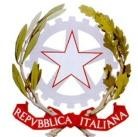 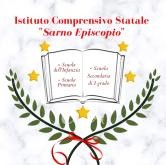 Scuola dell’infanzia –  Primaria -	Secondaria di primo gradoVia Angelo Lanzetta, 2 – 84087- Sarno (SA) Cod. Mecc. SAIC8BX00B Cod.Fiscale: 94079370659 - Tel. 081/943020 - FAX: 081/5137373E-mail: saic8bx00b@istruzione.it	Pec: saic8bx00b@pec.istruzione	Sito web: www.icsarnoepiscopio.edu.itAl Personale scolasticoAlbo on line Sito Web – sez. Bacheca SindacaleOggetto: Assemblea Sindacale ANIEF 15 marzo 2022 dalle ore 8.00 alle ore 11.00 Si notifica alle SS.LL. l’indizione dell’ assemblea sindacale indicata in oggetto.Con la presente si chiede al personale interessato di inviare agli indirizzi mail istituzionali, entro e non oltre le ore 12.00 del giorno 12 marzo, comunicazione di eventuale partecipazione, compilando e sottoscrivendo il sottostante modulo di adesione.Tanto al fine di consentire all’istituto la migliore organizzazione del servizio scolastico.Il Dirigente Scolastico Prof.ssa Carmela CuccurulloDocumento informatico firmato digitalmenteAL DIRIGENTE SCOLASTICOI.C. SARNO EPISCOPIOSARNOOGGETTO: ADESIONE ASSEMBLEA SINDACALEIL/La sottoscritto/a,	in servizio presso l’istituto comprensivo Sarno Episcopio in qualità di:DOCENTEASSISSTENTE AMMINISTRATIVO COLLABORATORE SCOLASTICODICHIARALa propria adesione all’assemblea Sindacale indetta dall’O.S.		che si terrà il giorno	dalle ore	alle ore 	Ore già fruite nel c. a. scolastico n° 	RISERVATO AL PERSONALE DOCENTEIl/la sottoscritta informa che nel giorno indicato è in servizio nella classe	dalle ore	alle orenella classe	dalle ore	alle ore nella classe	dalle ore	alle oreLa presente dichiarazione vale come attestazione di partecipazione ed ha carattere irrevocabileDATA	FIRMAVISTO	LA DIRIGENTE SCOLASTICACarmela Cuccurullo